                                 проектПОСТАНОВЛЕНИЕот                       2013 года                                                                           №   пос.КизнерОб утверждении  Положения об оплатетруда работников бюджетных, казенныхобразовательных организаций и иныхучреждений, муниципального образования«Кизнерский район»          В соответствии с Трудовым кодексом Российской Федерации, Постановлением № 315 от 15 июля 2013 года Правительства УР «Об утверждении Положения об оплате труда работников бюджетных, казенных образовательных организаций и иных учреждений, подведомственных Министерству образования и науки Удмуртской Республики», Решением Кизнерского районного Совета депутатов Удмуртской Республики от 17.03.2005г. №17/б «Об утверждении Положения об оплате труда и мерах социальной поддержки работников муниципальных учреждений муниципального образования Кизнерский район» Администрация муниципального образования  «Кизнерский район»  ПОСТАНОВЛЯЕТ:1. Утвердить прилагаемое Положение об оплате труда  работников бюджетных, казенных организаций и иных учреждений, подведомственных Управлению образования Администрации   муниципального образования «Кизнерский район»;2.Реализация настоящего постановления осуществляется в пределах  средств,  предусмотренных Решением о бюджете муниципального образования «Кизнерский район»  на указанные цели, и средств от приносящей дохода деятельности  бюджетных, казенных организаций  и иных учреждений, подведомственных Управлению образования Администрации муниципального образования «Кизнерский район»;3.Для автономных организаций, подведомственных Управлению образования Администрации муниципального образования «Кизнерский район» Положение, утвержденное пунктом 1 настоящего постановления, является примерным;4. Признать утратившим силу: - постановление  Администрации  муниципального образования  «Кизнерский район» № 05 от 14.01. 2011 года «Об утверждении Положения об оплате труда работников бюджетных образовательных учреждений  муниципального образования «Кизнерский район»  - постановление Администрации МО «Кизнерский район» от 23.09.2011 года № 688 «О внесении изменений в  постановление Главы Администрации муниципального образования  «Кизнерский район» № 05 от 14.01. 2011 года «Об утверждении Положения об оплате труда работников бюджетных образовательных учреждений  муниципального образования «Кизнерский район»-  постановление Администрации МО «Кизнерский район» от 10.10.2011 года № 734 «О внесении изменений в  постановление Главы Администрации муниципального образования  «Кизнерский район» № 05 от 14.01. 2011 года «Об утверждении Положения об оплате труда работников бюджетных образовательных учреждений  муниципального образования «Кизнерский район»-  постановление Администрации МО «Кизнерский район» от 26.10.2011  года № 803 «О внесении изменений в  постановление Главы Администрации муниципального образования  «Кизнерский район» № 05 от 14.01. 2011 года «Об утверждении Положения об оплате труда работников бюджетных образовательных учреждений  муниципального образования «Кизнерский район»-  постановление Администрации МО «Кизнерский район» от 10.05.2012 года № 377 «О внесении изменений в  постановление Главы Администрации муниципального образования  «Кизнерский район» № 05 от 14.01. 2011 года «Об утверждении Положения об оплате труда работников бюджетных образовательных учреждений  муниципального образования «Кизнерский район»- постановление Администрации МО «Кизнерский район» от 20.09.2012 года № 841 «О внесении изменений в  постановление Главы Администрации муниципального образования  «Кизнерский район» № 05 от 14.01. 2011 года «Об утверждении Положения об оплате труда работников бюджетных образовательных учреждений  муниципального образования «Кизнерский район»- постановление Администрации МО «Кизнерский район» от 30.12.12 года № 1116 «О внесении изменений в  постановление Главы Администрации  муниципального образования  «Кизнерский район» № 05 от 14.01. 2011 года «Об утверждении Положения об оплате труда работников бюджетных образовательных учреждений  муниципального образования «Кизнерский район»- постановление Администрации МО «Кизнерский район» от 14.06.2013 года № 427 «О внесении изменений в  постановление Главы Администрации  муниципального образования  «Кизнерский район» № 05 от 14.01. 2011 года «Об утверждении Положения об оплате труда работников бюджетных образовательных учреждений  муниципального образования «Кизнерский район»- постановление Администрации МО «Кизнерский район» от 30.05.2011 года № 328 «О повышении оклада (должностных окладов), повышающих надбавок, месячной заработной платы для  определения  размера повышающей надбавки работникам бюджетных учреждений Кизнерского  района»5. В случае если заработная плата работников (без учета премий и иных выплат стимулирующего характера), устанавливаемая в соответствии с настоящим Постановлением,  меньше заработной платы (без учета премий и иных выплат стимулирующего характера), установленной ранее, при условии сохранения объёма должностных обязанностей работников и выполнения ими работ той же квалификации,  работникам производится  доплата до уровня размера заработной платы, исчисленной до вступления в силу настоящего Постановления.6. Настоящее постановление вступает в силу с момента подписания и распространяется в отношении педагогических работников, медицинских работников, младших воспитателей  и помощников воспитателей бюджетных, казенных образовательных организаций и иных учреждений, подведомственных Управлению образования Админитсрации муниципального образования «Кизнерский район», с 1 сентября 2013 года, в отношении прочих работников бюджетных, казенных образовательных организаций и иных учреждений, подведомственных Управлению образования Админитсрации муниципального образования «Кизенрский район» – с 1 октября 2013 года.Глава Администрации МО «Кизнерский район»                                                                                    М.А. ГазизуллинПроект подготовил:Начальник Управления образованияАдминистрации МО «Кизнерский район»                                                            В.С. ОреховаСогласовано:Начальник правового отдела Администрации МО «Кизнерский район»                                                              С.С. Яковлев                           Заместитель Главы Администрации МО «Кизнерский район»по финансовым вопросам                                                                                       П.Б. Горбунов                                                                                                                                                                                                                                                                                                                                                                                                                                                                                                                                                                                                                                                                                                         Администрация муниципального образования «Кизнерский район»Удмуртской Республики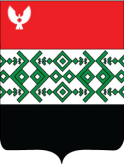 Удмурт Элькунысь «Кизнер ёрос» муниципал кылдытэтлэн администрациез